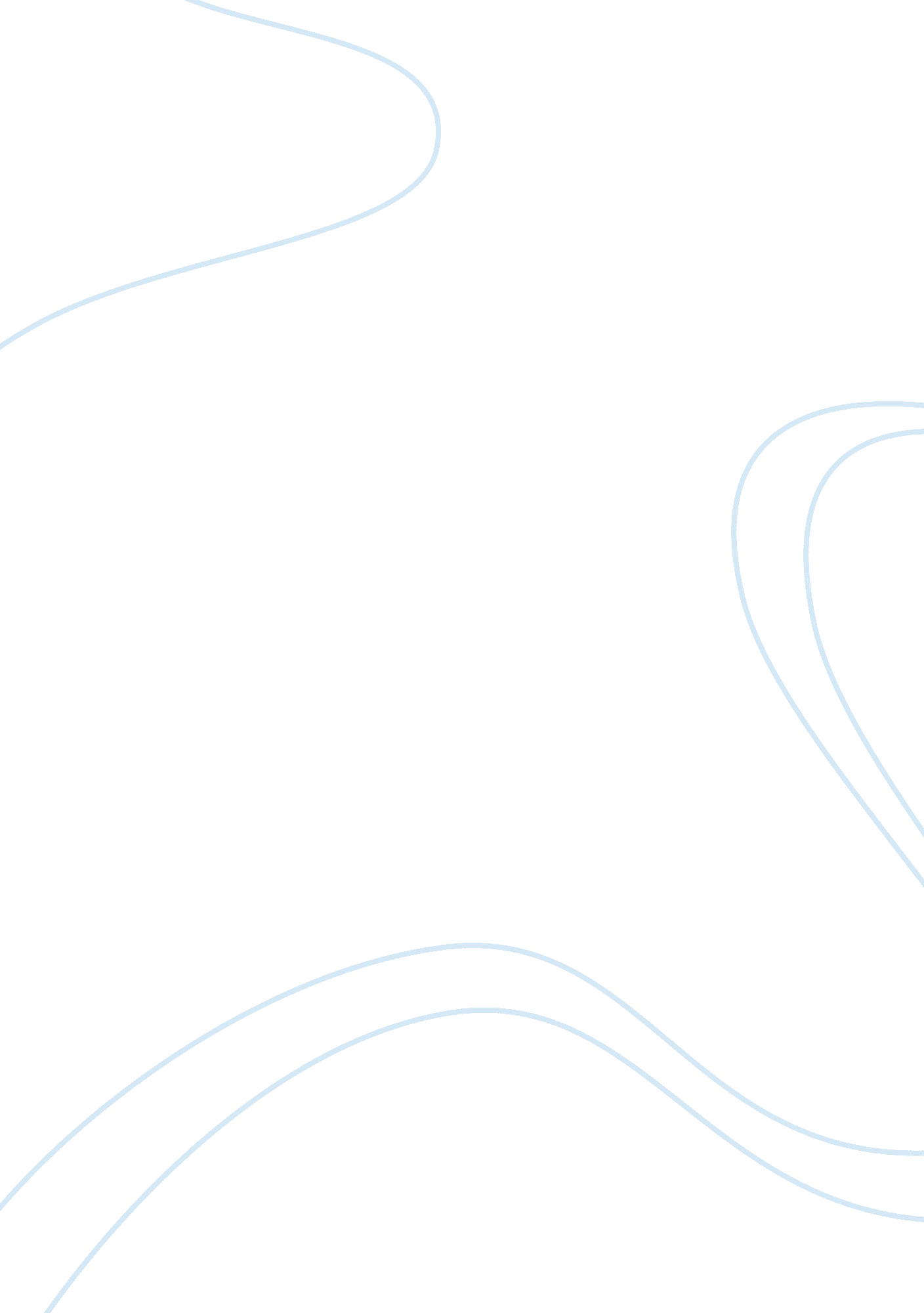 Colored peopleHistory, African American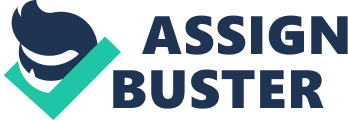 The " I have a Dream" speech by Martin Luther King Jr. is considered one of the most memorable speeches of all time. The speech was given August 28th, 1963 at the Lincoln Memorial in Washington, DC. Some say that it was an effective speech and some say it wasn't. In his speech Martin Luther King Jr. tried to convince his audience that all people should be treated equally. He believed that black people should have the same rights as the white people and not be punished as brutal than whites. In his speech King use pathos, ethos, and logos to try and get his audience to agree with him. He begins his speech by telling a short story about how an American signed the Emancipation Proclamation and was still not free because of segregation and discrimination. He descriptively talked about how the man is still in poverty and was not considered part of the American society. When talking about this King uses a lot of emotion. By using emotion he was able to emphasize and show his audience that discrimination really was a problem and that it was only getting worse. Martin Luther King's speech is based on facts and it also comes from his heart. When stating facts, he talks about how colored people are victims of police brutality and how they aren't allowed to stay at hotels and motels. He also says that they can't vote, and should be allowed to. King talks about things that come from his heart, such as when he says, he wants his four children to live in a society where they will be judged for who they are and not by the color of their skin. He also said that he wanted all children to be able to be friends with each other and live normal lives together. In his speech King states, “ One day right there in Alabama, little black boys and black girls will be able to join hands with little white boys and white girls as sisters and brothers “ (3). 